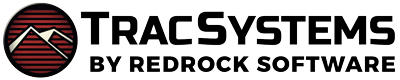 TracsLicense - your own system with your own url settings and configurations - comes with one profile. License can be used as a production cite or a test instance. Profile - an additional configuration base where you can manage rules, center reasons and subjects separately from another profileCenter - Centers are different programs, physical or online locations where visit and appointment data can be collected. Centers are linked to a profile which are linked to a licenseFaculty - Instructor of courseStudent - client coming in for servicesConsultant - a user account that needs to have access to create their own availability for appointment times or drop in slotsUser Level	-Staff = a user account that has access based off group permissions	-Profile Admin = Second in Command, needs access to adjust centers, create reasons, adjust email templets in profile	-Sysadmin = FULL Access user who has access to front and back end settings for Profile AND Global settings that would effect the whole license.Dashboard – Homepage for all usersWidget – Modules or features that display on the DashboardHamburger Icon – Option drop down available Next to all ListingsListing - List of related recordsNavigation Search - Available in all Listings. Allows Varies Searches to be performed or filtered outKiosk - Student-facing computer, where students are logging themselves in/outLog Listing - Staff view to see students who are currently logged inVisit Queue - Student-facing queue that displays students that are waiting to be seen.Visits – Representing how much a student was present for X amount of time (also identifying center, subject, reason, staff member, etc)Work Visits – Special Work Related reason that ONLY show for consultant accounts while logging in for Quick Visits – Used to record an visit session for ONE induvial student for an X amount of time (center, subject, reason, staff member, time in, time out, notes, etc)Batch Visits – Used to record a separate visit session for X amount of students at one time that would record the following (Same center, subject, reason, staff member, time in, time out, notes, etc)Availabilities - are Pre Determined Time slots for each staff member letting the students know when they are available to meet1-on-1 - Student will work independently with an individual staff member for a schedule date and timeGroup - Staff member works with multiple students of the same (or different section) in one scheduled appointmentDrop-In/Walk-In – A Listed time span a staff member is available to have students meet with themAppointments - A appointment represents a scheduled time that has been booked in advanced for a specific time, consultant, for a course specific subject and reasonAppointment Display – Twig coding used to display details of booked appointment to student or staff dashboardCourse - individual subject with a fixed set of criteriaSection - used to identify individual classes. Sections are always linked to a courseCourse List - assigned sections or specialties that identifies what a staff member can aid in or what courses are available in that centerRegistrations - the official record of the students enrolled coursesTerms –What sections are active for the semester(s).